Dr Klaus Probst assumes chair of Leoni’s Supervisory BoardAnnual General Meeting votes for dividend of EUR 0.50 per shareNuremberg, 11 May 2017 – The Supervisory Board of Leoni, the leading European provider of cables and cable systems to the automotive sector and other industries, will as of now be chaired by Dr Klaus Probst. Shareholders at the Company's Annual General Meeting voted the 
63-year old, who was Leoni’s President and CEO until May 2015, to the Board today. During the Board's constituent meeting following the AGM, he was appointment as its chairman. Shareholders at the Annual General Meeting also approved the proposal to pay a dividend of EUR 0.50 per share.“I am pleased by the trust that shareholders at the Annual General Meeting placed in me,” Dr Klaus Probst said in response to his election. “My objective as Chairman of the Supervisory Board is, together with the Board’s other members as well as in close and trusting collaboration with the Board of Directors, to oversee and foster Leoni’s positive development. A particular concern of mine is to ensure the Group’s growth and sustained profitability by means of suitable strategic and operational measures.”A doctor of chemical engineering, he will contribute his long-standing knowledge of the Company, for which he worked for more than 25 years, on Leoni’s Supervisory Board.  He continues to be regarded as having among the most profound knowledge of the cable and wiring systems industry. Thanks to the mandates he fulfils at other companies, Dr Probst is well-connected in both the car industry and other sectors of importance to Leoni.The shareholders also newly elected Dr Elisabetta Castiglioni (52) and Wolfgang Dehen (63) to the Supervisory Board today. Dr Ulrike Friese-Dormann (46), Dr Werner Lang (49) and Prof. Dr Christian Rödl (48) were re-elected to their offices. The workforce recently elected the following persons as employee representatives on the Supervisory Board: Mark Dischner (43), Karl-Heinz Lach (58), Richard Paglia (50), Carmen Schwarz (42), Franz Spieß (60) and Inge Zellermaier (53). With a large majority, shareholders at the Annual General Meeting today also voted in favour of the proposal by the Board of Directors and the Supervisory Board to pay a dividend of EUR 0.50 per share. Leoni will therefore disburse a total amount of EUR 16.3 million. (2,367 characters incl. blanks) Related illustration material can be downloaded next to this release at www.leoni.com/en/press/releases/details/dr-klaus-probst-assumes-chair-of-leonis-supervisory-board/About the Leoni GroupLeoni is a global supplier of wires, optical fibers, cables and cable systems as well as related services for the automotive sector and further industries. Leoni develops and produces technically sophisticated products from single-core automotive cables through to complete wiring systems. Leoni’s product range also comprises wires and strands, standardised cables, special cables and cable system assemblies for various industrial markets. The group of companies, which is listed on the German MDAX, employs about 80,000 people in 31 countries and generated consolidated sales of EUR 4.4 billion in 2016. In 2017, Leoni celebrates its 100 years anniversary.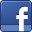 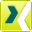 Contact person for journalistsSven SchmidtCorporate Public & Media RelationsLEONI AGPhone	+49 911 2023-467Fax	+49 911 2023-231E-mail	presse@leoni.com